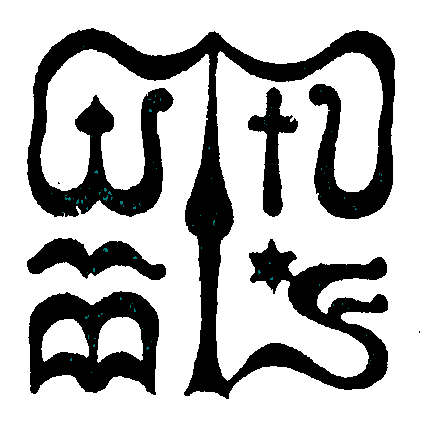 Wesley János Lelkészképző Főiskola Szociális munka szakTantárgy kódjaSMAV364SMAV364SMAV364Tantárgy elnevezéseUtcai szociális munka 2. gyakorlatUtcai szociális munka 2. gyakorlatUtcai szociális munka 2. gyakorlatTantárgy oktatójának nevedr. Iványi GáborDonkó Erzsébet	Beosztása, tudományos fokozataTantárgy óraszámanappali tagozaton 30 óra/félévlevelező tagozaton 12 óra/félévnappali tagozaton 30 óra/félévlevelező tagozaton 12 óra/félévnappali tagozaton 30 óra/félévlevelező tagozaton 12 óra/félévTanóra típusaGyakorlatGyakorlatGyakorlatMeghirdetési időszakőszi félév őszi félév őszi félév Kreditszám1 kredit 1 kredit 1 kredit A tantárgy céljaA gyakorlat célja: Az elméleti órák témáinak kiegészítése gyakorlati terepen szerzett tapasztalatokkal.A gyakorlat célja: Az elméleti órák témáinak kiegészítése gyakorlati terepen szerzett tapasztalatokkal.A gyakorlat célja: Az elméleti órák témáinak kiegészítése gyakorlati terepen szerzett tapasztalatokkal.Szükséges előtanulmányok, feltételezett tudásanyagFejlesztendő kompetenciaterületektudásaélmények és tapasztalatok gyűjtéseképességeia személyiség nyitottabbá válásatudásaélmények és tapasztalatok gyűjtéseképességeia személyiség nyitottabbá válásatudásaélmények és tapasztalatok gyűjtéseképességeia személyiség nyitottabbá válásaTantárgyi leírásSzínházlátogatásTérzene terepenMeccslátogatásBolhapiacZsinagóga-holocaust kiállítás, sábeszKocsmalátogatásUtcai szociális munkában való részvételLáthatatlan kiállítás,Ability ParkSzínházlátogatásTérzene terepenMeccslátogatásBolhapiacZsinagóga-holocaust kiállítás, sábeszKocsmalátogatásUtcai szociális munkában való részvételLáthatatlan kiállítás,Ability ParkSzínházlátogatásTérzene terepenMeccslátogatásBolhapiacZsinagóga-holocaust kiállítás, sábeszKocsmalátogatásUtcai szociális munkában való részvételLáthatatlan kiállítás,Ability ParkKötelező és ajánlott irodalomIsmeretek ellenőrzésének módjaA gyakorlaton való aktív részvételA gyakorlaton való aktív részvételA gyakorlaton való aktív részvételTantárgy tárgyi követelményeiTerepTerepTerep